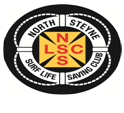 Nomination for an Officer ofNorth Steyne Surf Life Saving Club Inc.Season 2017/ 2018To the Secretary: -I, _________________________________________________________________________________________________Accept the nomination for the following Office Bearer position(s) as follows:-____________________________________________________________________________________________________________________________________________________________________________________________________I am a   financial member / life member of the North Steyne SLSC (please circle)Signed: ______________________________________           Dated: ___________________________________________Proposer’s Name: ___________________________________________________________________________________Proposer’s Signature: ________________________________________________________________________________I am a   financial member / life member of the North Steyne SLSC (please circle)Seconder’s Name: ___________________________________________________________________________________Seconder’s Signature: ________________________________________________________________________________I am a   financial member / life member of the North Steyne SLSC (please circle)NOMINATIONS ARE DUE TO THE NORTH STEYNE ADMINISTRATION MANAGER BY 11AM ON SUNDAY 16TH JULY 2017 – PLEASE DROP YOUR NOMINATION TO THE CLUB OR E-MAIL ADMIN@NORTHSTEYNESLSC.COM.AU